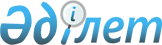 Батыс Қазақстан облысы әкімдігінің кейбір қаулыларының күші жойылды деп тану туралыБатыс Қазақстан облысы әкімдігінің 2016 жылғы 29 желтоқсандағы № 377 қаулысы. Батыс Қазақстан облысының Әділет департаментінде 2017 жылғы 13 қаңтарда № 4660 болып тіркелді      Қазақстан Республикасының 2001 жылғы 23 қаңтардағы "Қазақстан Республикасындағы жергілікті мемлекеттік басқару және өзін-өзі басқару туралы", 2016 жылғы 6 сәуірдегі "Құқықтық актілер туралы" Заңдарын басшылыққа ала отырып, Батыс Қазақстан облысының әкімдігі ҚАУЛЫ ЕТЕДІ:

      1. 2015 жылғы 20 қаңтардағы № 11 "Батыс Қазақстан облысының мемлекеттік сатып алу басқармасы" мемлекеттік мекемесі туралы ережені бекіту туралы" (Нормативтік құқықтық актілерді мемлекеттік тіркеу тізілімінде № 3787 тіркелген, 2015 жылғы 31 қаңтарда "Орал өңірі" және "Приуралье" газеттерінде жарияланған) және 2016 жылғы 9 ақпандағы № 30 "Батыс Қазақстан облысы әкімдігінің 2015 жылғы 20 қаңтардағы № 11 "Батыс Қазақстан облысының мемлекеттік сатып алу басқармасы" мемлекеттік мекемесі туралы ережені бекіту туралы" қаулысына өзгеріс енгізу туралы" (Нормативтік құқықтық актілерді мемлекеттік тіркеу тізілімінде № 4279 тіркелген, 2016 жылғы 14 наурызда "Әділет" ақпараттық-құқықтық жүйесінде жарияланған) Батыс Қазақстан облысы әкімдігі қаулыларының күші жойылды деп танылсын.

      2. "Батыс Қазақстан облысының мемлекеттік сатып алу басқармасы" мемлекеттік мекемесі (Ә.И.Ғұбашев) осы қаулының әділет органдарында мемлекеттік тіркелуін, "Әділет" ақпараттық-құқықтық жүйесінде және бұқаралық ақпарат құралдарында оның ресми жариялануын қамтамасыз етсін.

      3. Осы қаулының орындалуын бақылау Батыс Қазақстан облысы әкімінің орынбасары Б.Т.Қонысбаеваға жүктелсін.

      4. Осы қаулы алғашқы ресми жарияланған күнінен бастап қолданысқа енгізіледі.


					© 2012. Қазақстан Республикасы Әділет министрлігінің «Қазақстан Республикасының Заңнама және құқықтық ақпарат институты» ШЖҚ РМК
				
      Облыс әкімі

А. Көлгінов
